HGTW Conference Newsletter April 2023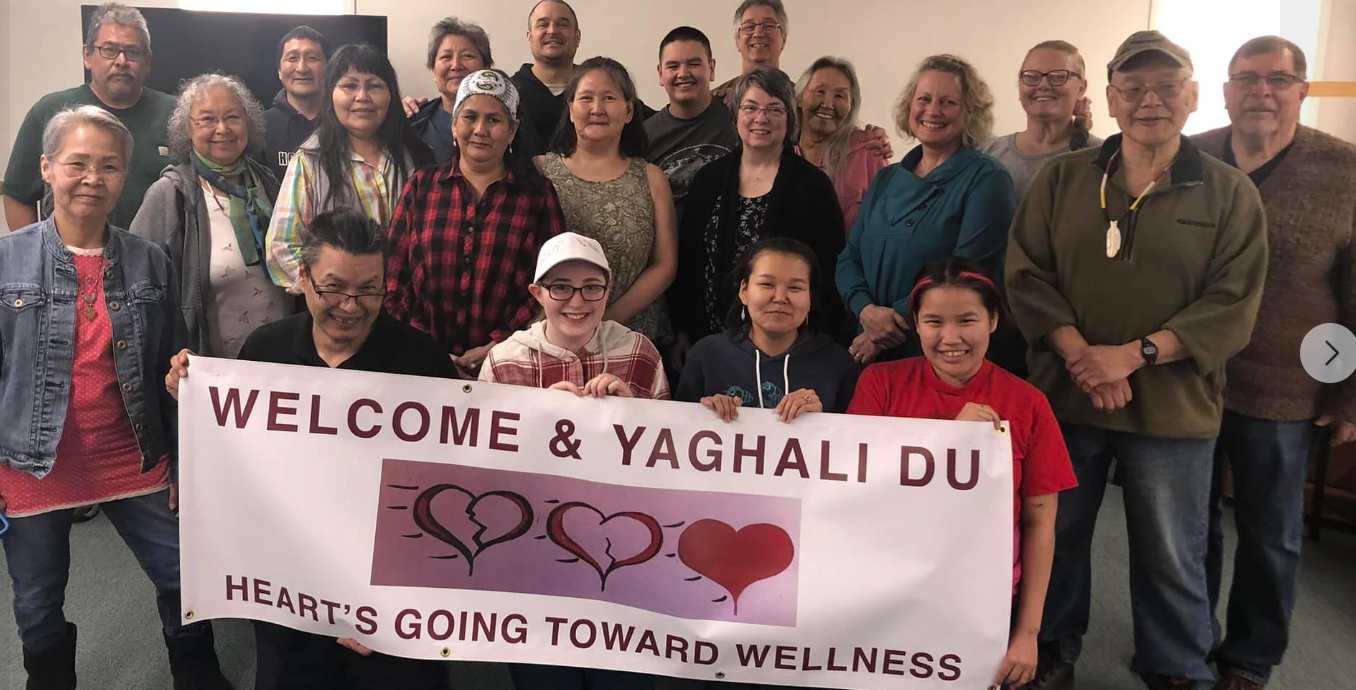 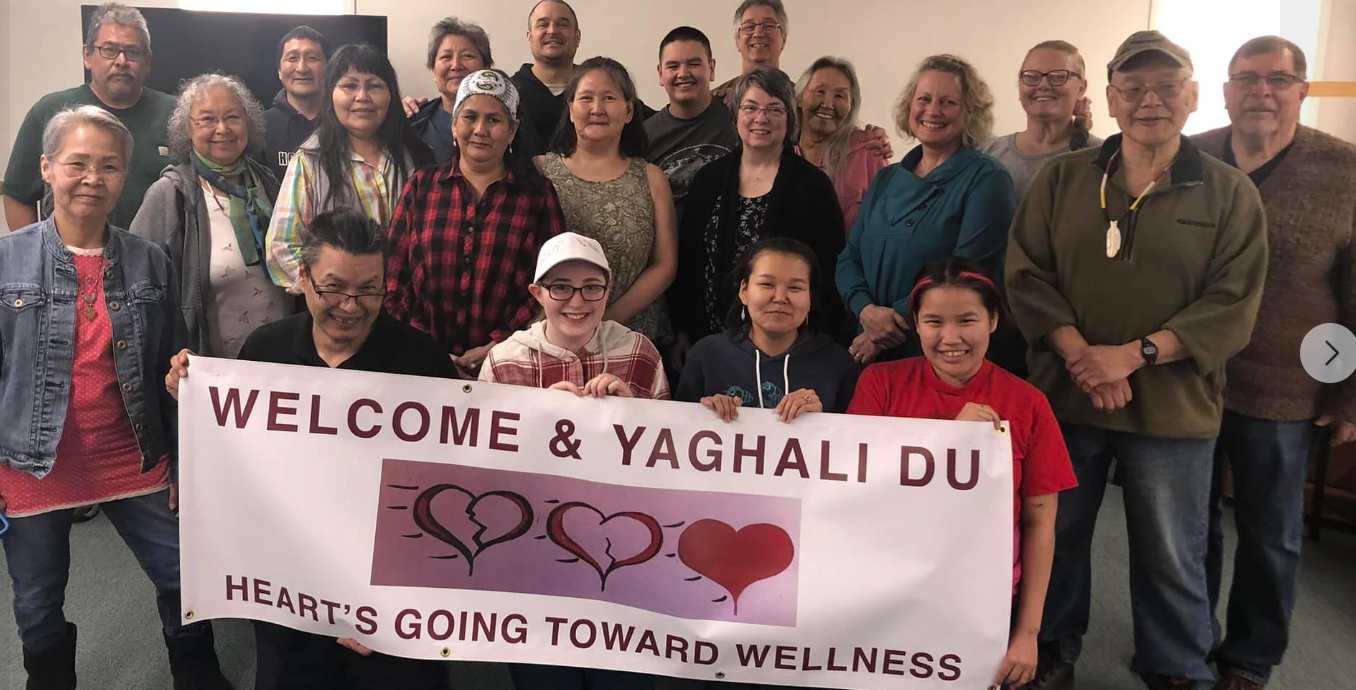    Our April 2023 HGTW Conference was amazing. Many blessings, breakthroughs and burdens were shared. Here is what some of the leaders and participants are saying:“This is a valuable ministry and I would like to see it expand and go to villages as well.”“I am truly honored to be a leader amongst everyone. I feel very blessed and strengthened.”“I think by far the conference in every aspect went well. Jesus won! And He will again. I personally got blessed and strengthened. I would say keep this ministry going, at any cost.”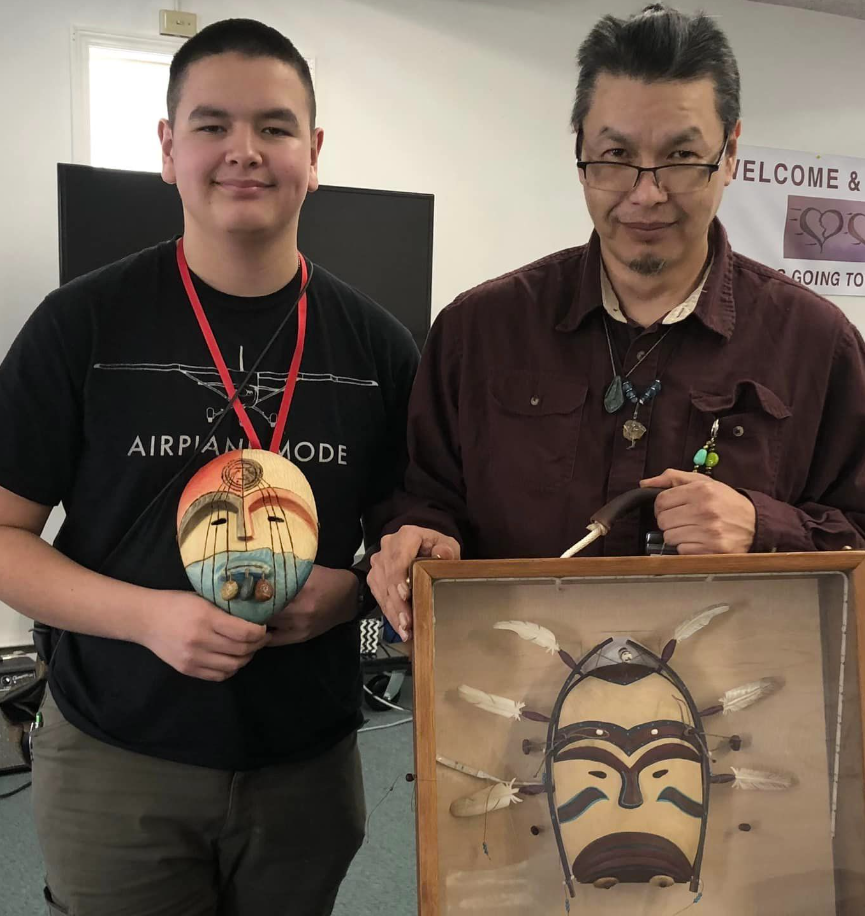 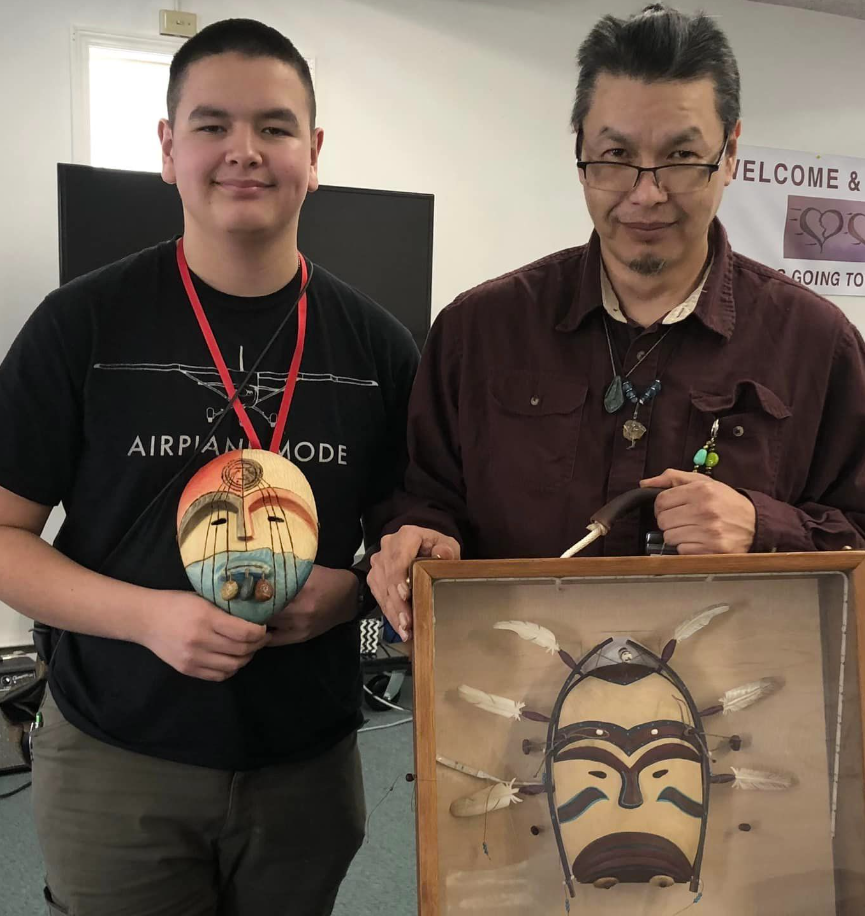 “I felt like I did a lot more work this time around than the previous two sessions I’ve done.”“If I needed a question answered, someone would explain.”Contact Information:Linda and Alan Ross 		907-952-2847				aross@gci.netLydia Wood			907-982-7695				Wood.lydia.g@gmail.comSee more on FaceBook 	Hearts Going Toward Wellness	          Website		heartsgtwellness.org